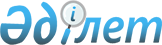 О внесении изменений в решение маслихата Жанакорганского района от 29 декабря 2023 года № 157 "О бюджете сельского округа Келинтобе на 2024-2026 годы"Решение Жанакорганского районного маслихата Кызылординской области от 11 апреля 2024 года № 192
      Маслихат Жанакорганского района РЕШИЛ:
      1. Внести в решение маслихата Жанакорганского района от 29 декабря 2024 года № 157 "О бюджете сельского округа Келинтобе на 2024-2026 годы" следующие изменения:
      пункт 1 изложить в новой редакции:
      "1. Утвердить бюджет сельского округа Келинтобе на 2024-2026 годы согласно приложениям 1, 2 и 3 соответственно, в том числе на 2024 год в следующем объеме:
      1) доходы – 228 114,0 тысяч тенге, в том числе:
      налоговые поступления – 9 977,0 тысяч тенге;
      неналоговые поступления – 0;
      поступления от продажи основного капитала – 0;
      поступления трансфертов – 218 137,0 тысяч тенге;
      2) затраты – 228 114,2 тысяч тенге;
      3) чистое бюджетное кредитование – 0:
      бюджетные кредиты – 0;
      погашение бюджетных кредитов – 0;
      4) сальдо по операциям с финансовыми активами – 0;
      приобретение финансовых активов – 0;
      поступления от продажи финансовых активов государства – 0;
      5) дефицит (профицит) бюджета – -0,2 тысяч тенге;
      6) финансирование дефицита (использование профицита) бюджета – 0,2 тысяч тенге.".
      приложение 1 к указанному решению изложить в новой редакции согласно приложению к настоящему решению.
      2. Настоящее решение вводится в действие с 1 января 2024 года. Бюджет сельского округа Келинтобе на 2024 год
					© 2012. РГП на ПХВ «Институт законодательства и правовой информации Республики Казахстан» Министерства юстиции Республики Казахстан
				
      Председатель маслихата Жанакорганского района 

Г. Сопбеков
приложение к решению
маслихата Жанакорганского района
от "11 " апреля 2024 года № 192приложение 1 к решению
маслихата Жанакорганского района
от 29 декабря 2023 года № 157
Категория
Категория
Категория
Категория
Категория
Сумма, тысяч тенге
Класс
Класс
Класс
Класс
Сумма, тысяч тенге
Подкласс
Подкласс
Сумма, тысяч тенге
Наименование
Сумма, тысяч тенге
I. Доходы
228 114,0
1
Налоговые поступления
9 977,0
01
01
Подоходный налог
1 092,0
2
Индивидуальный подоходный налог
1092,0
04
04
Налоги на собственность
8 863,0
1
Hалоги на имущество
512,0
3
Земельный налог
12,0
4
Налог на транспортные средства
7 900,0
5
Единый земельный налог
439,0
04
04
Внутренние налоги на товары, работы и оказываемые услуги
22,0
1
Поступление от использования природных и прочих ресурсов
22,0
4
Поступление трансфертов
218 137,0
02
02
Трансферты из вышестоящих органов государственного управления
218 137,0
3
Трансферты из районного (города областного значения) бюджета
218 137,0
Функциональная группа
Функциональная группа
Функциональная группа
Функциональная группа
Функциональная группа
Сумма, тысяч тенге
Администратор бюджетных программ
Администратор бюджетных программ
Администратор бюджетных программ
Сумма, тысяч тенге
Программа
Программа
Сумма, тысяч тенге
Наименование
Сумма, тысяч тенге
II. Затраты
228 114,2
01
01
Государственные услуги общего характера
52 833,0
124
Аппарат акима города районного значения, села, поселка, сельского округа
52 833,0
001
Услуги по обеспечению деятельности акима города районного значения, села, поселка, сельского округа
52 833,0
06
06
Социальная помощь и социальное обеспечение
14 854,0
124
Аппарат акима города районного значения, села, поселка, сельского округа
14 854,0
003
Оказание социальной помощи нуждающимся гражданам на дому
14 854,0
07
07
Жилищно-коммунальное хозяйство
132 648,0
124
Аппарат акима города районного значения, села, поселка, сельского округа
132 648,0
008
Освещение улиц в населенных пунктах
72 541,0
009
Обеспечение санитарии населенных пунктов
295,0
011
Благоустройство и озеленение населенных пунктов
59 812,0
08
08
Культура, спорт, туризм и информационное пространство
27 779,0
124
Аппарат акима города районного значения, села, поселка, сельского округа
27 494,0
006
Поддержка культурно-досуговой работы на местном уровне
27 494,0
124
Аппарат акима города районного значения, села, поселка, сельского округа
285,0
028
Реализация физкультурно-оздоровительных и спортивных мероприятий на местном уровне
285,0
15
15
Трансферты
0,2
124
Аппарат акима города районного значения, села, поселка, сельского округа
0,2
048
Возврат неиспользованных (недоиспользованных)целевых трансфертов
0,2
3.Чистое бюджетное кредитование
0
4. Сальдо по операциям с финансовыми активами
0
5. Дефицит (профицит) бюджета
-0,2
6. Финансирование дефицита (использование профицита) бюджета
0,2
8
8
Используемые остатки бюджетных средств
0,2
01
Остатки средств бюджета
0,2
1
Свободные остатки бюджетных средств
676,9
2
Остатки бюджетных средств на конец отчетного периода
676,7